http://seo.dyegoramos.comSEO yDrupal 72012A la hora de crear tu sitio web con Drupal es importante que tomes en cuenta estos consejos, tips y guías que te ayudarán en el manejo del mercadeo y posicionamiento de tu sitio en internet, haciéndolo mucho más amigables con los motores de búsqueda.http://seo.dyegoramos.comSEO + SEM + Durpal SEO y Drupal 7	2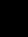 ¿Qué es SEO? Según el centro de ayuda para webmasters de Google: “SEO son las siglas en inglés de "optimización de motores de búsqueda" (Search Engine Optimization) o de  "optimizador  de  motores  de  búsqueda"  (Search  Engine  Optimizer).  Contratar  a  un  SEO  es  una decisión muy importante que puede mejorar su sitio y ahorrarle tiempo, aunque también se arriesga a dañar su  funcionamiento y reputación. Asegúrese de averiguar tanto las posibles ventajas como los daños que un SEO poco solvente puede provocar en su sitio. Muchos SEO y otras agencias y consultorías ofrecen servicios útiles para los propietarios de sitios web, como: revisión del contenido y la estructura del sitio, asistencia técnica en el desarrollo de sitios web: por ejemplo, alojamiento, redireccionamientos, páginas de error, uso de JavaScript, etc., desarrollo de contenidos, administración de campañas de desarrollo empresarial online, investigación sobre palabras clave, formación en SEO, experiencia en sectores específicos y regiones geográficas. Recuerde que la página de resultados de búsqueda de Google a menudo incluye resultados de búsqueda orgánica  y,  a  menudo,  publicidad  de  pago (indicada  por  el  encabezado  "Enlaces  patrocinados"). Anunciarse en Google no influye en la posición en que su sitio aparece en los resultados de búsqueda. Google nunca acepta dinero por incluir o clasificar sitios en nuestros resultados de búsqueda; aparecer en los resultados de búsqueda orgánica es gratuito. Existen recursos gratuitos como las Herramientas para  webmasters  de  Google,  el  blog  para  webmasters  oficial  y  el  foro  de  debate,  que  pueden proporcionarle  una  gran cantidad  de  información  sobre  cómo  optimizar  su  sitio  para la  búsqueda orgánica. Puede encontrar muchos de estos recursos gratuitos, así como información sobre la búsqueda de pago, en el Centro para webmasters de Google.” ¿Qué es SEM? “SEM”  son  las  siglas  de  “Search  Engine  Marketing”  ('Márketing  en  Buscadores').  El  'SEM'  engloba muchos más aspectos que un trabajo de 'SEO' (solo posicionamiento), y trata todo lo relacionado con la promoción y aparición en los buscadores. Hay que recordar que la práctica totalidad de los buscadores (Google, Yahoo!-Overture, MSN Search, ...) 
incluyen en sus resultados 'enlaces patrocinados'. Se trata de anuncios -generalmente de texto- que son 
de  la  misma  temática  que  las  palabras  que  el  usuario  busca,  y  que  el  anunciante  ha  'comprado' 
previamente. Muchas empresas son incapaces de llegar a todos los potenciales clientes que desearían, solamente mediante el posicionamiento. Así que recurren a estos 'enlaces patrocinados', los cuales se facturan por cada 'click' que el usuario realiza sobre ellos. http://seo.dyegoramos.com SEO y Drupal 7	3El gran avance de estos innovadores sistemas publicitarios desarrollados por los buscadores es que la 
propia  empresa que vende el producto puede gestionar sus campañas publicitarias. Sin embargo, un 
experto 'SEM' cuenta con una larga experiencia en el sector, y le proporcionará ayuda referente a: En qué sistema publicitario anunciarse En qué sitios web anunciarse Qué palabras 'comprar' Con qué presupuesto contar Qué textos elegir Qué segmentación utilizar ¿Cómo conseguir tráfico hacia mi sitio web? Conseguir tráfico es una de las tareas más importantes para cualquier webmaster-seo. Lo que es más, 
no se puede conseguir tráfico una vez y seguir cosechando los beneficios para siempre. Conseguir tráfico 
es una tarea permanente y debe hacerse constantemente si quieres tener tráfico constante en tu sitio. 
Aquí algunos consejos que puedes poner en páctica diariamente para mantener y aumentar el tráfico 
hacia tu sitio: Optimize su sitio para los motores de búsqueda (SEO): Los motores de búsqueda siempre han sido una forma  importante de conseguir tráfico de forma gratuita. Es por eso que usted necesita optimizar sui sitio y ponerlo a tono con los requermientos para ser encontrado. El SEO no es tan difícil y si usted quiere familiarizarse con el tema puede leer algunos artículos de éste blog que le guiarán en sus primeros pasos Ofrezca contenido de calidad y actualizado: Uno de los primeros pasos para conseguir tráfico de 
forma  gratuita es trivial, pero vital: ofrecer contenido de calidad y mantenerlo actualizado. En 
términos de SEO, el contenido es el rey. Si su contenido es bueno y actualizado con frecuencia no 
sólo construirá un público fiel de visitantes recurrentes, que a menudo llegarán a ver que hay de 
nuevo en sui sitio, sino que también los motores de búsqueda lo visitarán constantemente. Saque ventaja de los sitios de bookmarking: Los sitios de marcadores sociales (bookmarks) son otra manera de gran alcance para conseguir tráfico de forma gratuita. Utilice sitios como Digg y Delicious para crear  backlinks hacia su sitio e igualmente mantengalos actualizados. Recuerde utilizar palabras clave en el  título del enlace que lleva hacia su sitio, así aumentará de forma considerable el valor de ese enlace. Utilice su Twitter y cuentas de Facebook: Las redes sociales son también una manera de conseguir tráfico de forma gratuita. Si usted es popular en las redes, como Twitter o Facebook, el tráfico que recibe a partir de ahí puede fácilmente superar el tráfico de Google y los motores de búsqueda. Es cierto que la construcción  de una gran red de seguidores en Twitter y Facebook requiere de tiempo y esfuerzo, en general el resultado vale la pena. http://seo.dyegoramos.com SEO y Drupal 7	4Obtenga enlaces con otros sitios relacionados a su negocio: Otra forma de conseguir tráfico de forma  gratuita  es de otros sitios en su nicho. Conseguir enlaces con otros sitios en su nicho también es bueno para el SEO, sobre todo si te las arreglas para conseguir enlaces sin el atributo nofollow. Pero  incluso si los enlaces son nofollow (es decir, son inútiles para SEO) ayudan a conseguir tráfico a su sitio. Si te las arreglas para poner tu link en un lugar visible de un sitio con altos volúmenes de tráfico, puedes obtener miles de visitas con solo este enlace. Utilice cualquier oportunidad para promover su sitio de forma gratuita: La promoción gratuita siempre es bienvenida, así que no lo abandone. Hay muchas maneras de promover su sitio web gratis  y  algunos  de  los  más  populares  incluyen  anuncios  clasificados  gratuitos,  inclusión  en directorios,  entre  otros.  Es  cierto  que  no  todas  las  formas  libres  para  promocionar  su  sitio funcionan bien, pero si selecciona los lugares adecuados para promover su sitio de forma gratuita, esto también puede resultar en toneladas de tráfico. Créate un producto o servicio gratuito: El contenido de su sitio atraerá más tráfico si ofreces algo útil. Hay muchos tipos de contenido útil que puede crear y dependen en gran medida del nicho de su negocio. Usted puede tener artículos con toneladas de consejos o sugerencias, pero una de las maneras más eficaces para conseguir tráfico es crear un producto o servicio gratuito. Cuando este producto o servicio se vuelve popular y la gente comienza a visitar su sitio web, lo más probable es que van a visitar las otras secciones del sitio. Use contenido viral: Al contenido Viral se le llama así porque se distribuye como un virus - es decir, cuando los usuarios visitan su contenido, lo envían a sus amigos, lo colocan en lugares distintos, y lo promueven de manera gratuita y en muchas maneras diferentes. El contenido viral se distribuye solo y su única tarea es  crearlo y enviarlo a un par de sitios populares. Después deje que los usuarios  lo  recojan  y  distribuyan  para  usted.  El  contenido  viral  puede  ser  un  video  o  una presentación pero también puede ser un buen artículo o una imagen. Utilice la promoción offline: La promoción offline es frecuentemente olvidada, pero también es 
una manera de conseguir tráfico de forma gratuita. Sí, las computadoras están por todas partes y 
mucha gente pasa más tiempo en línea que fuera de línea, pero la vida todavía no ha pasado de 
lleno en la Web. La promoción offline también es muy poderosa y si usted sabe cómo usarla, esto 
también puede traer  muchos  visitantes. Algunas de las formas tradicionales para promover su 
sitio incluyen la impresión de  las URL en las tarjetas de presentación de su empresa o pegar 
adhesivos con la información de su negocio en los vehículos. También puede comenzar a vender 
camisetas y otras mercancías con el logotipo y de esta manera hacer que su marca más popular. Conseguir tráfico de forma gratuita es un tema muy amplio y no es posible enumerar todas las formas de  hacerlo.  Sin embargo, si  usted sabe  las maneras  más  importantes  las  aplica  correctamente,  se garantiza el obtener gran cantidad de tráfico de forma gratuita. ¿Cómo construir links (backlinks)? Está fuera de duda de que los backlinks de calidad son cruciales para el éxito del SEO. Pero, la cuestión 
es cómo obtenerlos. La optimización del contenido de una página es más fácil porque todo depende de http://seo.dyegoramos.com SEO y Drupal 7	5usted en cuanto a hacer y decidir, pero con los backlinks casi todo depende de otros. Bueno, esto es parcialmente cierto, porque aunque los backlinks son enlaces se hacen en otro sitio, usted puede discutir con el webmaster sobre los detalles del link como el anchor text, por ejemplo. Sí, no es lo mismo que la administración de sus propios sitios - es decir, usted no tiene un control total sobre los backlinks -
pero todavía hay muchos aspectos que pueden ser negociados. Obteniendo backlinks de forma natural La idea detrás de los backlinks es que si una página es buena, la gente comenzará a enlazar a él. Y entre más backlinks tenga tu sitio, mejor. Pero en la práctica no es exactamente así. O al menos no siempre se puede confiar  en el hecho de que su contenido es bueno y la gente enlace hacia su sitio. Sí, si su contenido es bueno y relevante puede obtener una gran cantidad de backlinks de calidad, incluyendo de sitios con temáticas similares al suyo (y este es el tipo más valioso de backlinks, sobre todo si el anchor text contiene las palabras clave), pero lo que se obtiene sin esfuerzo podría ser inferior a lo que usted necesita para promover exitosamente su sitio. Así  pues, usted tendrá que recurrir a otras formas de adquisición de backlinks de calidad tal como se describe a continuación. Algunas formas de construir Backlinks (link building) Incluso si un montón de backlinks vinieran a su sitio de forma natural, unos pocos backlinks de calidad adicionales  son siempre bienvenidos y el tiempo que pasa construyéndolos no será tiempo perdido. Entre las  formas aceptables de la construcción de backlinks de calidad son los directorios web, la publicación en los foros, blogs y directorios artículos. Las formas inaceptables incluyen el inter-linking (enlace de un sitio a otro sitio, que es propiedad de la misma persona o existe principalmente para el propósito de ser una granja de enlaces), con enlaces a sitios de spam o de los sitios que albergan todo tipo de contenidos ilícitos, enlaces de compra a granel, etc. El primer paso en la construcción de backlinks es encontrar los lugares de donde usted puede conseguir backlinks de calidad. Una valiosa ayuda en este proceso es la herramienta Backlink Builder. Usted podría preguntarse por qué algunos sitios proporcionan un bien tan valioso como los backlinks de forma  gratuita? La respuesta es simple - necesitan contenido para su sitio. Al publicar un artículo, o enviar un enlace a su sitio, no se les paga para ello. Usted les proporciona de forma gratuita algo que ellos necesitan - contenido - y, a cambio, también ellos le proporcionan de forma gratuita algo que usted necesita - backlinks de calidad. Se  trata de un libre comercio, siempre y cuando los sitios donde se publica el contenido o enlaces no publiquen enlaces falsos o contenido falso. Suscribiéndose en Directorios Web: Si usted es serio acerca de su presencia en la Web, aparecer en 
los  directorios  como DMOZ y Yahoo es un deber - no sólo porque es una manera de conseguir 
algunos backlinks de calidad de forma gratuita, sino también porque de esta manera es fácil ser 
notado por los motores de búsqueda. En general, la inclusión en directorios web es gratuita, pero 
el inconveniente es que a veces tienes que esperar un par de meses antes de aparecer listado en 
las categorías de su elección. Foros y Directorios de Artículos: Generalmente los Directorios de Artículos y Foros son también 
	una manera de conseguir backlinks de calidad con el anchor text que desee. Si el foro o blog es 
	uno  respetado,  un   backlink  desde  el  es  muy  valioso.  Sin  embargo,  en  algunos  casos,  el 
 http://seo.dyegoramos.com SEO y Drupal 7	6administrador del foro o blog puede editar tus mensajes, o incluso eliminarla si no encaja en las 
políticas  del foro o blog. Además, en ocasiones los administradores no permiten enlaces en los 
mensajes, a menos que sean los pertinentes. En algunos casos excepcionales (que son más una 
excepción que una regla) el  propietario de un foro o un blog ha prohibido a los motores de 
búsqueda que indexe su contenido y  en este caso los backlinks no tienen sentido. Mientras los 
mensajes en los foros pueden ser breves y no  requieren mucho esfuerzo, la presentación de 
artículos a los directorios puede ser más lento porque en general los artículos son más largos que 
los mensajes y es necesaria una reflexión cuidadosa al escribirlos. Pero también vale la pena y no 
es tan difícil de hacer. Intercambio de Contenido y Programas de Afiliados: Los intercambios de contenido y programas 
de afiliación  son similares al método anterior de conseguir backlinks de calidad. Por ejemplo, 
puede ofrecer a los sitios interesados RSS de forma gratuita. Cuando el otro sitio publica su feed 
RSS, usted recibirá un backlink a su sitio y, potencialmente, una gran cantidad de visitantes, que 
vendrán a su sitio web para más detalles sobre el título y el resumen que leen en el otro sitio. Los 
programas de afiliados son también buenos para conseguir más visitantes (y compradores) y para 
la construcción de backlinks de calidad, pero tienden a ser una manera costosa de hacerlo ya que 
generalmente la comisión del afiliado está en el  rango  de 10 a 30%. Pero si usted tiene un 
programa de afiliados de todos modos, ¿por qué no usarlo  para conseguir algunos backlinks de 
calidad más? Noticias y Comunicados de Prensa: Aunque esto es apenas una manera cotidiana para construir backlinks,  es  un enfoque que da buenos resultados, si se maneja adecuadamente. Hay muchos sitios que publican gratis o por una cuota las noticias y comunicados de prensa. Un comunicado de prensa  profesionalmente   escrito  acerca  de  un  acontecimiento  importante  puede  ofrecerte muchos, muchos visitantes y el backlink de un sitio de respeto hacia tu sitio es un buen impulso para tus esfuerzos SEO. La parte difícil es que no se pueden liberar los comunicados de prensa si no hay nada de interés periodístico. Por eso decimos que los anuncios de prensa y comunicados de prensa no son una forma de productos básicos para construir backlinks. Se necesita tiempo y preparación, incluso ayuda de algún agente de periodismo. Prácticas que debes evitar en tu link building Una de las prácticas que se quiere evitar es el intercambio de enlaces. Hay muchos programas, que ofrecen enlaces al trueque. El principio es simple - se pone tu enlace a un sitio, y tu pones en tu sitio un backlink hacia el de él. Hay un par de cosas importantes a considerar con los programas de intercambio de enlaces. En primer lugar, tener cuidado acerca de la relación entre los enlaces entrantes y salientes. Si tu cantidad de backlinks salientes son los mismos que los de entrada, esto es malo. En segundo lugar (y más importante) es el riesgo de que sus socios de intercambio de enlaces sean granjas de enlaces (link farms). Si este es el caso, usted podría incluso ser marcado o manchado por los motores de búsqueda, por lo que es demasiado arriesgado utilizar programas de intercambio de enlaces. Vínculos a lugares sospechosos es otra cosa que usted debe evitar. Si bien es cierto que los motores de 
búsqueda no te castigarán si tienes backlinks de esos lugares porque se supone que no tienes control 
sobre los malos enlaces, si te introduces en un programa de intercambio de enlaces con los llamados malos vecinos (bad neighborhood) y enlazas a ellos, esto puede ser desastroso para tus esfuerzos SEO. 
Para  obtener  más  detalles  acerca  de  malos  vecinos,  puedes  leer  aquí.  Además,  tenga  cuidado  de 
http://seo.dyegoramos.com SEO y Drupal 7	7conseguir  muchos  enlaces  en  un  corto  período  de  tiempo  ya  que  esto  todavía  parece  artificial  y sospechoso. SEO y Drupal 7 Con  el  lanzamiento  de  Drupal  7  muchas  cosas  han  cambiado  para  los  developer  y  themers,  pero 
¿cambiaron las cosas para los SEO? Si bien el SEO es un tema global que encierra muchos conceptos, no 
siempre  podemos utilizar las mismas técnicas en todos nuestros proyectos, algunas funcionarán con 
ciertos clientes pero quizás otras no. Esto se enfatiza si estamos utilizando un CMS como Drupal y en 
especial Drupal 7. Podríamos erróneamente pensar que con instalar los mismos módulos de siempre obtendremos los 
mismos resultados que quizás obtuvimos en otro proyecto. Pero como mencionamos anteriormente, no 
siempre es así. Drupal 7 nos viene abrir una gran ventana de posibilidades para el desarrollo de un sitio web, sin embargo no podemos dejar de lado que no alcanzaremos el éxito si las personas no nos encuentran en la web. Al optimizar un sitio Drupal, tenemos ciertos módulos que nos facilitan la vida. Google Analytics Agrega las estadísticas del sistema de seguimiento Google Analytics a su sitio web. Disponible para Drupal 7 - DESCARGALO AQUÍ NodeWords | Meta-tags Permite a los usuarios añadir etiquetas meta, por ejemplo, palabras clave o descripción. Disponible para Drupal 7 - DESCARGALO AQUÍ Pathauto Proporciona un mecanismo para que los módulos puedan crear automáticamente url's para el contenido que manejan. Disponible para Drupal 7 - DESCARGALO AQUÍ RobotsTxt Genera el archivo robots.txt de forma dinámica y te da la oportunidad de editarlo desde la interfaz web. Disponible para Drupal 7 - DESCARGALO AQUÍ Site map Este módulo proporciona un mapa del sitio que ofrece a los visitantes una visión general. Disponible para Drupal 7 - DESCARGALO AQUÍ Search 404 En lugar de mostrar un "404 Página no encontrada", este módulo realiza una búsqueda de las palabras clave en la URL. Disponible para Drupal 7 - DESCARGALO AQUÍ http://seo.dyegoramos.com SEO y Drupal 7	8Alinks Permite al administrador asociar cierta frase o palabra clave con un link. Disponible para Drupal 7 - DESCARGALO AQUÍ ¿Cómo evitar el contenido duplicado en Drupal 7? No hay nada más embarazoso en el mundo del SEO que el contenido duplicado. Si te pillan con el contenido  duplicado, es un billete de ida a la detención de Internet en los ojos de Google. Claro, las primeras veces solo saldrás regañado, pero si continúa duplicando de forma consciente su contenido, su sitio web podría ser borrado de la existencia Web. Eso sí es grave. El contenido duplicado puede pasarle a cualquiera, en cualquier momento, y la mayoría de los culpables 
ni siquiera saben que lo están haciendo. De hecho, yo diría que es uno de los errores más comunes, en 
términos de SEO, que la gente hace en sitios Drupal. Para rankear bien su sitio drupal en los motores de 
búsqueda, es fundamental que se elimine el contenido duplicado. Pero antes de ver cómo eliminar el 
contenido duplicado, echemos un vistazo a exactamente lo que se considera contenido duplicado. El contenido  duplicado  generalmente  se  refiere  a,  según  Google  Webmaster  Central:  "bloques  de contenido   dentro  o  en  los  dominios  que  coinciden  completamente  con  otro  contenido  o  son notablemente similares." Ejemplos de contenido duplicado no malicioso (o inintencionado): Archivos de artículos mostrados, o vinculados a través de varias URL distintas. Versiones de páginas web "para imprimir". En cuanto a SEO, si está utilizando el contenido duplicado, entonces usted está lastimando a su propio 
ranking,  compitiendo  contra  usted  mismo  por  decirlo  de  alguna  forma.  Google  reconocerá  este 
contenido duplicado y, en algunos casos, no distinguirá la fuente original. Cuando esto sucede, Google 
saca el jugo del enlace entre las páginas de manera uniforme, lo que causa que usted mismo se esté 
creando competencia. Si su sitio contiene varias páginas con contenidos muy similares, existen algunas maneras que usted puede indicar su URL preferida a Google. Esta es la llamada canonización. Con  Drupal,  hay  una  serie  de  formas  (y  módulos)  para  evitar  un  golpe  de  Google  por  presentar 
contenido duplicado. Uno de los módulos principales para un rendimiento superior de SEO es el Global 
Redirect. ¿Qué hace el Global Redirect? Se ocupa de algunos problemas de mantenimiento que surgen cuando las URL's limpias están habilitadas en Drupal, eliminando la duplicación de las cuestiones de contenido que puede no haber sabido que había. Digamos, por ejemplo, que se crea un nuevo sitio web y haces el primer nodo que se llama "Acerca de 
Nosotros".  Más  tarde,  ya  que  deseas  que  la  página  principal  de  tu  sitio  sea  esa,  entras  en  la 
configuración del sitio y haces que el nodo / 1 sea la primera página del sitio. Suena bastante inofensivo, http://seo.dyegoramos.com SEO y Drupal 7	9¿verdad? Bueno, justo en este momento, todas estas direcciones de su sitio web muestran el mismo 
contenido: http://www.susitioDrupal.com/ http://www.susitioDrupal.com/?q=node/1 http://www.susitioDrupal.com/node/1 http://www.susitioDrupal.com/node/1/ http://www.susitioDrupal.com/acerca-nosotros 
http://www.susitioDrupal.com/acerca-nosotros/ Como se puede notar, los motores de búsqueda creen que tiene seis páginas del mismo contenido exacto. Eso nunca es bueno. Global Redirect arregla esto mediante la redirección de todas las URL que usted no desea hacia las URL que sí. Esta es la lógica que utiliza el Global Redirect: 1.   Comprueba la URL en busca de un alias y hace un redireccionamiento 301 si no se está utilizando. 2.   Comprueba la URL en busca de una barra inclinada (slash), se elimina si está presente, y repite el 
	paso 1. 3.   Verifica si la URL actual es la misma que el frontpage y redirige a la página principal, si hay una 
	coincidencia. 4.   Comprueba si la función "Clean URL's" está habilitada y a continuación comprueba si la URL actual 
	está siendo accesada utilizando el método "clean" o no. 5. 	Controla el acceso a la URL. Si el usuario no tiene acceso a la ruta, entonces no hace ningún redireccionamiento. Esto ayuda a evitar la exposición de nodos privados a los que hemos agregado 
un alias. El módulo Global Redirect se instala como cualquier otro módulo de Drupal. Puedes descargarlo desde http://drupal.org/project/globalredirect SEM (Search Engine Marketing): ¿Cómo utilizar Facebook para atraer tráfico a su sitio? Facebook no es la primera red social, pero es la más popular. Ha habido muchas otras redes sociales antes de  Facebook y mientras que algunas de ellas fueron populares en algún momento, no podrían alcanzar la popularidad de Facebook. Además de mantener el contacto con tus amigos, Facebook puede ser (y es) utilizado para los negocios. Usted puede usarlo para promocionar sus productos y servicios, para adquirir nuevos clientes, o para obtener tráfico a su sitio. Al igual que Twitter, Facebook es una de las muchas maneras de conseguir tráfico a su sitio. Muchos vendedores creen que es sólo cuestión de tiempo para que el tráfico de Facebook, Twitter y otros sitios principales de redes sociales superen el tráfico que obtenemos de Google. Ahora bien, no tome esto como una promesa de que incluso si lo hace todo bien, Facebook, Twitter, o cualquier  otro  sitio  similar  hará  milagros  por  usted.  Para  algunas  personas  Facebook  funciona  de maravilla, para otros no funciona en absoluto. Lo mismo se aplica a Twitter. http://seo.dyegoramos.com SEO y Drupal 7	10A diferencia de Twitter, que es muy simplista, Facebook ofrece más posibilidades. Sí, es posible que necesite más tiempo para explorar todas las posibilidades y aprovecharse de ellas, pero sin duda estos esfuerzos tendrán un gran rendimiento en términos de tráfico. Éstos son algunos consejos que pueden ayudarle a convertir Facebook en un monstruo de tráfico: Su perfil es su arma principal: Al igual que con Twitter y cualquier otra red social, si su perfil no es interesante, difícilmente llegará a ser popular. Incluye  información  sobre  su  sitio  en  tu  muro  y  en  la  galería  de  fotos:  Facebook  te  da  la 
oportunidad de escribir mucho sobre usted y sus esfuerzos, así como para incluir imágenes, a fin 
de utilizar todas estas oportunidades para crear interés en usted y sus productos. 
Construye tu red: Al igual que con otros sitios de redes sociales, la red es su gran capital. Es por 
ello que es necesario invitar a tus amigos, conocidos y compañeros y pedir que se unan como su 
seguidor. Usted también debe buscar personas con intereses similares a los suyos. Sin embargo, 
no sea agresivo y no haga spam porque esto no es la manera de convencer a la gente a unirse a su 
red. Publicar periódicamente: No importa qué tan interesantes sean las cosas en su perfil de Facebook, si   no   publica   nuevos   contenidos   regularmente,   el   tráfico   a   su   perfil   de   Facebook (y, respectivamente, el tráfico a su sitio web) disminuirá. Tener un estado activo: Un gran perfil, una impresionante red, y publicar regularmente son sólo 
una parte de la receta para el éxito en Facebook. También tiene que estar activo. Visita los perfiles 
de sus partidarios, participar en sus grupos y otras iniciativas, visite sus sitios. Tienes razón en que 
todo esto lleva mucho  tiempo y pronto podría descubrir que facebookear es una ocupación a 
tiempo completa pero si usted nota un aumento en el tráfico a su sitio, entonces todo esto vale la 
pena. Utilice los anuncios de Facebook: Si no puede conseguir tráfico de forma natural, es posible considerar el uso de los anuncios de Facebook. Estos son los anuncios de PPC y son similares a una campaña de Adwords. Utilice perfiles distintos (personal y empresarial): Desafortunadamente, en las redes sociales se 
debe exponer una gran cantidad de información personal. Muchas personas están legítimamente 
preocupados por su privacidad en los sitios de redes sociales y por eso no es raro tener un perfil 
personal para los amigos y un perfil de negocios para promover su negocio. Usted puede tener un 
perfil  único  para  ambos  propósitos,  pero  si  usted  tiene  problemas  de  privacidad,  considere 
separar este perfil en dos. Facebook está cambiando todo el tiempo y no importa lo difícil que puede ser tratar de seguir estos cambios,  habrá nuevas posibilidades y nuevos puntos para explorar. Es por eso que no es  posible compilar una lista completa de todas las tácticas que puede utilizar para dirigir el tráfico de Facebook a su sitio. De todos modos, si se intenta lo básico para el éxito de Facebook que figuran en esta lista, lo más probable es que usted verá un aumento de tráfico considerable. http://seo.dyegoramos.com Contenido original de http://seo.dyegoramos.com 
Sígueme en: www.twitter.com/dyegoramos 
www.facebook.com/dyegoramos 
www.linkedin.com/in/dyegoramos dyegoramos - SEO Engineer @ AKQA - 2012 http://seo.dyegoramos.com 